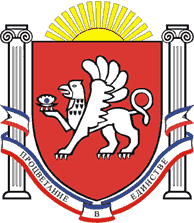 РЕСПУБЛИКА КРЫМРАЗДОЛЬНЕНСКИЙ РАЙОНАДМИНИСТРАЦИЯ КОВЫЛЬНОВСКОГО СЕЛЬСКОГО ПОСЕЛЕНИЯПОСТАНОВЛЕНИЕ01 июня 2023 года			с. Ковыльное				№ 159О внесении изменений в постановление Администрации Ковыльновского сельского поселения от 08.12.2016 № 203 «Об утверждении Положения о порядке передачи в концессию имущества, находящегося в собственности Ковыльновского сельского поселения»         В соответствии с Федеральными законами от 06.10.2003 № 131-ФЗ «Об общих принципах организации местного самоуправления в Российской Федерации», от 21.07.2005 № 115-ФЗ «О концессионных соглашениях», от 29.12.2022 № 604-ФЗ «О внесении изменений в отдельные законодательные акты Российской Федерации», руководствуясь Уставом муниципального образования Ковыльновское сельское поселение Раздольненского района Республики Крым, принимая во внимание информационное письмо прокуратуры Раздольненского района от 29.03.2023 № Исорг -20350020-904-23/-20350020ПОСТАНОВЛЯЮ:1. Внести в постановление Администрации Ковыльновского сельского поселения от 08.12.2016 № 203 «Об утверждении Положения о порядке передачи в концессию имущества, находящегося в собственности Ковыльновского сельского поселения» следующие изменения:в приложении к постановлению:в разделе 1: а) пункт 1.13 изложить в следующей редакции:«1.13. Концессионное соглашение заключается путем проведения конкурса на право заключения концессионного соглашения, за исключением случаев, предусмотренных статьей 37 Федерального закона от 21.07.2005 № 115-ФЗ «О концессионных соглашениях». Концессионные соглашения заключаются в соответствии с примерными соглашениями, предусмотренными частью 4 статьи 10 Федерального закона Федеральным законом от 21.07.2005 № 115-ФЗ «О концессионных соглашениях», должны включать в себя существенные условия, установленные настоящим Федеральным законом, другими федеральными законами, и могут включать в себя не урегулированные этими примерными соглашениями и не противоречащие законодательству Российской Федерации и конкурсной документации условия.»;б) пункт 1.14 изложить в следующей редакции:«1.14. Решение о заключении концессионного соглашения принимается Администрацией Ковыльновского сельского поселения.             Администрация Ковыльновского сельского поселения вправе принимать решение о заключении концессионного соглашения в отношении объектов информационных технологий или объектов информационных технологий и технических средств обеспечения функционирования объектов информационных технологий, право на которые и (или) право использования которых принадлежат муниципальному образованию Ковыльновское сельское поселение».В соответствии с принятым решением администрацией в лице Главы Администрации принимается постановление (распоряжение) о проведении конкурса на право заключения концессионного соглашения.»; раздел 2 дополнить пунктом 2.13 следующего содержания:         «2.13. Концессионное соглашение может быть заключено без проведения конкурса в случаях, предусмотренных частью 6 статьи 29, частью 7 статьи 32, статьями 51 и 52.1 Федерального закона, частями 2 и 4.10 настоящей статьи, а также с концессионером, определенным решением Правительства Российской Федерации, и в иных предусмотренных федеральным законом случаях.          2.13.1. Администрация сельского поселения в течение тридцати календарных дней со дня поступления от юридического лица или индивидуального предпринимателя предложения о заключении концессионного соглашения рассматривает такое предложение и принимает решение о:         1) возможности заключения концессионного соглашения на представленных в предложении о заключении концессионного соглашения условиях;        2) возможности заключения концессионного соглашения на иных условиях;        3) невозможности заключения концессионного соглашения с указанием основания отказа.         2.13.2. Отказ в заключении концессионного соглашения допускается в случае, если:          1) деятельность лиц, выступивших с инициативой заключения концессионного соглашения, с использованием (эксплуатацией) объекта концессионного соглашения не допускается в соответствии с федеральным законом, законом субъекта Российской Федерации или муниципальным правовым актом;         2) объект концессионного соглашения изъят из оборота или ограничен в обороте;         3) у публично-правового образования отсутствуют права собственности на объект концессионного соглашения;        4) публично-правовое образование не обладает исключительным правом на указанный в предложении о заключении концессионного соглашения существующий объект информационных технологий или правом его использования в пределах, необходимых для заключения и исполнения концессионного соглашения;        5) у публично-правового образования отсутствуют право собственности и (или) исключительное право на указанные в предложении о заключении концессионного соглашения существующие технические средства обеспечения функционирования объектов информационных технологий или право пользования ими в объеме, необходимом для заключения и исполнения концессионного соглашения (в случае, если объектом концессионного соглашения наряду с объектами информационных технологий являются технические средства обеспечения функционирования объектов информационных технологий);        6) объект концессионного соглашения является несвободным от прав третьих лиц, за исключением случая, предусмотренного частью 4 статьи 3 Федерального закона от 21.07.2005 № 115-ФЗ «О концессионных соглашениях»;        7) создание и (или) реконструкция объекта концессионного соглашения, за исключением случая, если объектами концессионного соглашения выступают объекты теплоснабжения, централизованные системы горячего водоснабжения, холодного водоснабжения и (или) водоотведения, отдельные объекты таких систем, не соответствуют муниципальным программам комплексного развития систем коммунальной инфраструктуры сельского поселения;       8) у публично-правового образования отсутствует ресурсное обеспечение для заключения и исполнения концессионного соглашения на предложенных лицом условиях;       9) объект концессионного соглашения не требует реконструкции;     10) создание объекта концессионного соглашения не требуется;     11) лицо, выступающее с инициативой заключения концессионного соглашения, отказалось от ведения переговоров по изменению предложенных условий концессионного соглашения, предусмотренных частью 4.8 статьи 37 Федерального закона от 21.07.2005 № 115-ФЗ «О концессионных соглашениях» либо в результате переговоров стороны не достигли согласия по условиям концессионного соглашения;     12) в случае, если объектами концессионного соглашения выступают объекты теплоснабжения, централизованные системы горячего водоснабжения, холодного водоснабжения и (или) водоотведения, отдельные объекты таких систем, не соответствующие утвержденным схемам теплоснабжения, водоснабжения и водоотведения;     13) иные случаи, предусмотренные федеральными законами.2.13.3. Решение о заключении концессионного соглашения, предусмотренное статьей 22 Федерального закона «О концессионных соглашениях», а в случае, если объектом концессионного соглашения являются объекты информационных технологий или объекты информационных технологий и технические средства обеспечения функционирования объектов информационных технологий, предусмотренное статьей 22 и частью 6 статьи 53.2 Федерального закона «О концессионных соглашениях», принимается в течение тридцати календарных дней после истечения срока, установленного настоящим пунктом.2.13.4 Лицо, выступающее с инициативой заключения концессионного соглашения, объектом которого являются объекты информационных технологий или объекты информационных технологий и технические средства обеспечения функционирования объектов информационных технологий, вправе представить предложение о заключении концессионного соглашения с приложением проекта концессионного соглашения, включающего в себя существенные условия, предусмотренные пунктами 2 - 4.1, 6 - 6.3, 6.5 - 7 части 1 статьи 10 Федерального закона «О концессионных соглашениях» и частью 2 статьи 53.2 Федерального закона «О концессионных соглашениях», и иные не противоречащие законодательству Российской Федерации условия в Администрацию сельского поселения - в случае, если исключительные права на объекты информационных технологий и (или) право их использования принадлежат или будут принадлежать муниципальному образованию Ковыльновское сельское поселение.».          3. Обнародовать настоящее постановление на информационных стендах населенных пунктов Ковыльновского сельского поселения и на официальном сайте Администрации Ковыльновского сельского поселения в сети Интернет http://kovilnovskoe-sp.ru/.4. Настоящее постановление вступает в силу с момента официального обнародования. 5. Контроль за исполнением постановления оставляю за собой.	Председатель Ковыльновского	сельского совета - глава Администрации 	Ковыльновского сельского поселения				Ю.Н. Михайленко